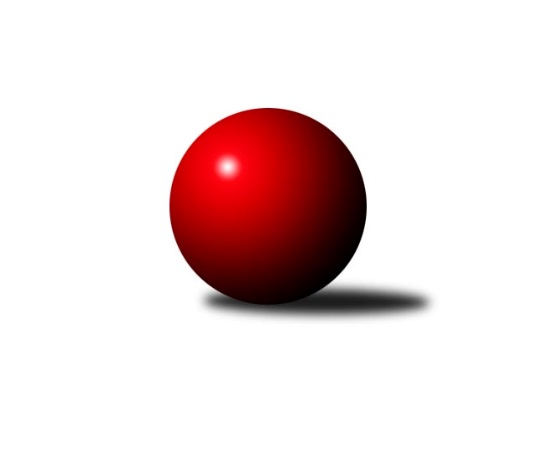 Č.13Ročník 2017/2018	20.1.2018Nejlepšího výkonu v tomto kole: 3608 dosáhlo družstvo: TJ Start Rychnov n. Kn.2. KLM A 2017/2018Výsledky 13. kolaSouhrnný přehled výsledků:TJ Start Rychnov n. Kn.	- KK Lokomotiva Tábor	7:1	3608:3406	19.5:4.5	20.1.SKK Bohušovice	- TJ Sokol Kdyně	4:4	3174:3181	12.0:12.0	20.1.Vltavan Loučovice	- TJ Dynamo Liberec	7:1	3200:2986	19.5:4.5	20.1.TJ Slovan Karlovy Vary	- KK Kosmonosy 	5:3	3190:3174	10.5:13.5	20.1.TJ Červený Kostelec  	- KK SDS Sadská	2:6	3267:3503	5.5:18.5	20.1.SKK Rokycany ˝B˝	- TJ Kuželky Česká Lípa 	4.5:3.5	3319:3289	12.5:11.5	20.1.Tabulka družstev:	1.	TJ Sokol Kdyně	13	9	1	3	64.5 : 39.5 	173.0 : 139.0 	 3281	19	2.	KK SDS Sadská	13	9	1	3	61.0 : 43.0 	171.0 : 141.0 	 3332	19	3.	TJ Červený Kostelec	13	8	2	3	66.0 : 38.0 	163.5 : 148.5 	 3248	18	4.	KK Lokomotiva Tábor	13	9	0	4	62.5 : 41.5 	168.0 : 144.0 	 3284	18	5.	TJ Start Rychnov n. Kn.	13	7	0	6	59.0 : 45.0 	171.5 : 140.5 	 3229	14	6.	SKK Bohušovice	13	5	3	5	53.0 : 51.0 	141.5 : 170.5 	 3231	13	7.	Vltavan Loučovice	13	6	0	7	55.0 : 49.0 	178.5 : 133.5 	 3192	12	8.	TJ Kuželky Česká Lípa	13	6	0	7	46.0 : 58.0 	154.0 : 158.0 	 3195	12	9.	TJ Slovan Karlovy Vary	13	5	1	7	48.5 : 55.5 	160.5 : 151.5 	 3263	11	10.	KK Kosmonosy	13	5	0	8	49.0 : 55.0 	150.0 : 162.0 	 3180	10	11.	SKK Rokycany ˝B˝	12	2	0	10	26.5 : 69.5 	114.5 : 173.5 	 3144	4	12.	TJ Dynamo Liberec	12	2	0	10	25.0 : 71.0 	102.0 : 186.0 	 3051	4Podrobné výsledky kola:	 TJ Start Rychnov n. Kn.	3608	7:1	3406	KK Lokomotiva Tábor	Václav Šmída	157 	 158 	 145 	142	602 	 2:2 	 625 	 155	141 	 174	155	David Kášek	David Urbánek	162 	 140 	 167 	151	620 	 2.5:1.5 	 607 	 158	148 	 150	151	Karel Smažík	Roman Kindl	151 	 137 	 141 	135	564 	 4:0 	 529 	 149	126 	 129	125	Ondřej Novák	Martin Čihák	144 	 143 	 163 	139	589 	 4:0 	 527 	 137	136 	 120	134	Borek Jelínek	Jiří Brouček	164 	 146 	 149 	155	614 	 3:1 	 561 	 134	147 	 146	134	Petr Chval	Vojta Šípek	159 	 145 	 160 	155	619 	 4:0 	 557 	 130	141 	 134	152	Ladislav Takáčrozhodčí: Nejlepší výkon utkání: 625 - David Kášek	 SKK Bohušovice	3174	4:4	3181	TJ Sokol Kdyně	Milan Perníček	136 	 138 	 135 	142	551 	 4:0 	 493 	 118	129 	 124	122	Jaroslav Kutil	Lukáš Dařílek	124 	 136 	 119 	121	500 	 0:4 	 563 	 137	160 	 127	139	Viktor Pytlík	Ladislav Šourek	149 	 105 	 135 	135	524 	 2:2 	 522 	 113	137 	 144	128	Jiří Benda st.	Jaromír Hnát	130 	 109 	 130 	135	504 	 3:1 	 515 	 125	139 	 120	131	Tomáš Timura	Jiří Semerád	140 	 158 	 161 	150	609 	 3:1 	 543 	 120	163 	 133	127	Jindřich Dvořák	Tomáš Svoboda	116 	 125 	 129 	116	486 	 0:4 	 545 	 138	139 	 136	132	David Machálekrozhodčí: Nejlepší výkon utkání: 609 - Jiří Semerád	 Vltavan Loučovice	3200	7:1	2986	TJ Dynamo Liberec	Josef Gondek	144 	 122 	 136 	125	527 	 3:1 	 503 	 113	132 	 135	123	Ladislav Wajsar st. st.	Robert Weis	140 	 141 	 133 	119	533 	 2.5:1.5 	 527 	 140	137 	 127	123	Zdeněk Pecina st.	Jan Smolena	137 	 129 	 133 	125	524 	 4:0 	 480 	 127	115 	 121	117	Libor Drábek	Radek Šlouf	125 	 132 	 134 	129	520 	 2:2 	 526 	 150	121 	 117	138	Josef Zejda ml.	Miroslav Pešadík	134 	 140 	 138 	147	559 	 4:0 	 485 	 131	121 	 125	108	Vojtěch Trojan	Libor Dušek	139 	 135 	 132 	131	537 	 4:0 	 465 	 117	132 	 109	107	Jaromír Fabiánrozhodčí: Nejlepší výkon utkání: 559 - Miroslav Pešadík	 TJ Slovan Karlovy Vary	3190	5:3	3174	KK Kosmonosy 	Jaroslav Páv	126 	 141 	 124 	137	528 	 0:4 	 571 	 136	144 	 144	147	Jiří Vondráček	Tomáš Pavlík *1	115 	 131 	 153 	119	518 	 1.5:2.5 	 513 	 124	131 	 132	126	Petr Novák	Pavel Staša	131 	 129 	 119 	118	497 	 2:2 	 489 	 118	134 	 121	116	Jaroslav Doškář	Martin Trakal	113 	 127 	 129 	123	492 	 1:3 	 495 	 128	102 	 135	130	Pavel Říha	Václav Hlaváč st.	166 	 140 	 143 	150	599 	 3:1 	 584 	 140	159 	 141	144	Luboš Beneš	Václav Krýsl	131 	 147 	 150 	128	556 	 3:1 	 522 	 110	144 	 128	140	Tomáš Bajtalonrozhodčí: střídání: *1 od 1. hodu František PrůšaNejlepší výkon utkání: 599 - Václav Hlaváč st.	 TJ Červený Kostelec  	3267	2:6	3503	KK SDS Sadská	Jan Horn	144 	 141 	 150 	124	559 	 2:2 	 555 	 131	152 	 139	133	Antonín Svoboda	Daniel Bouda	128 	 129 	 125 	123	505 	 0:4 	 611 	 147	151 	 147	166	Petr Miláček	Petr Vaněk	145 	 128 	 131 	118	522 	 0:4 	 583 	 160	147 	 139	137	Aleš Košnar	Martin Mýl	163 	 140 	 145 	125	573 	 2:2 	 570 	 154	135 	 152	129	Jan Renka st.	Dalibor Chráska	139 	 157 	 128 	126	550 	 1:3 	 588 	 152	138 	 151	147	Tomáš Bek	Ondřej Mrkos	152 	 158 	 109 	139	558 	 0.5:3.5 	 596 	 155	159 	 143	139	Václav Schejbalrozhodčí: Nejlepší výkon utkání: 611 - Petr Miláček	 SKK Rokycany ˝B˝	3319	4.5:3.5	3289	TJ Kuželky Česká Lípa 	Libor Bureš	133 	 133 	 139 	123	528 	 1.5:2.5 	 531 	 135	133 	 135	128	Jiří Slabý	Martin Maršálek	127 	 132 	 125 	142	526 	 1:3 	 544 	 129	143 	 132	140	Vladimír Ludvík	Petr Fara	140 	 127 	 143 	168	578 	 2:2 	 578 	 137	147 	 156	138	Josef Rubanický	Pavel Andrlík ml.	128 	 136 	 146 	141	551 	 2:2 	 554 	 155	114 	 133	152	Marek Kyzivát	Jan Holšan	144 	 144 	 155 	140	583 	 3:1 	 577 	 138	133 	 145	161	Miroslav Malý	Martin Prokůpek	136 	 128 	 148 	141	553 	 3:1 	 505 	 124	135 	 108	138	Martin Najmanrozhodčí: Nejlepší výkon utkání: 583 - Jan HolšanPořadí jednotlivců:	jméno hráče	družstvo	celkem	plné	dorážka	chyby	poměr kuž.	Maximum	1.	Václav Hlaváč  st.	TJ Slovan Karlovy Vary	582.21	372.0	210.2	2.5	6/7	(635)	2.	David Machálek 	TJ Sokol Kdyně	579.17	374.3	204.9	2.1	8/8	(655)	3.	Tomáš Bek 	KK SDS Sadská	573.27	375.9	197.3	1.1	8/8	(616)	4.	Petr Miláček 	KK SDS Sadská	570.44	377.5	192.9	3.1	8/8	(611)	5.	Václav Schejbal 	KK SDS Sadská	566.92	375.7	191.2	2.1	8/8	(605)	6.	Karel Smažík 	KK Lokomotiva Tábor	566.54	371.1	195.4	2.4	8/8	(627)	7.	Tomáš Pavlík 	TJ Slovan Karlovy Vary	565.83	374.5	191.3	3.0	6/7	(609)	8.	Jiří Semerád 	SKK Bohušovice	561.88	368.3	193.6	1.9	7/7	(609)	9.	Martin Holakovský 	TJ Start Rychnov n. Kn.	561.55	367.4	194.2	2.1	5/7	(592)	10.	Ondřej Mrkos 	TJ Červený Kostelec  	559.90	363.2	196.7	3.3	6/7	(626)	11.	David Urbánek 	TJ Start Rychnov n. Kn.	557.47	371.9	185.6	4.1	6/7	(620)	12.	Aleš Košnar 	KK SDS Sadská	557.29	375.8	181.5	2.6	8/8	(597)	13.	Vojta Šípek 	TJ Start Rychnov n. Kn.	556.21	364.0	192.2	3.5	6/7	(619)	14.	Viktor Pytlík 	TJ Sokol Kdyně	555.81	373.4	182.5	3.8	8/8	(590)	15.	Milan Perníček 	SKK Bohušovice	555.16	366.7	188.5	3.0	7/7	(590)	16.	Jan Horn 	TJ Červený Kostelec  	555.10	368.4	186.7	2.9	7/7	(599)	17.	David Kášek 	KK Lokomotiva Tábor	554.77	366.6	188.2	3.0	8/8	(625)	18.	Petr Chval 	KK Lokomotiva Tábor	553.43	369.1	184.3	1.7	8/8	(591)	19.	Miroslav Malý 	TJ Kuželky Česká Lípa 	553.06	369.8	183.3	2.4	8/8	(590)	20.	Luboš Beneš 	KK Kosmonosy 	552.83	358.5	194.3	1.4	7/8	(603)	21.	Martin Čihák 	TJ Start Rychnov n. Kn.	552.83	371.8	181.0	4.1	6/7	(647)	22.	Miroslav Pešadík 	Vltavan Loučovice	552.37	361.4	191.0	2.3	6/7	(581)	23.	Josef Rubanický 	TJ Kuželky Česká Lípa 	551.21	361.4	189.8	3.5	8/8	(578)	24.	Martin Mýl 	TJ Červený Kostelec  	548.33	362.3	186.1	3.4	7/7	(604)	25.	Dušan Plocek 	KK Kosmonosy 	546.79	358.8	188.0	2.4	7/8	(602)	26.	Jindřich Dvořák 	TJ Sokol Kdyně	545.48	367.8	177.7	4.4	8/8	(593)	27.	Jaroslav Mihál 	KK Lokomotiva Tábor	543.11	365.0	178.1	2.9	7/8	(601)	28.	Václav Krýsl 	TJ Slovan Karlovy Vary	543.04	358.6	184.4	3.9	7/7	(556)	29.	Lukáš Dařílek 	SKK Bohušovice	541.98	356.0	186.0	4.3	7/7	(579)	30.	Tomáš Timura 	TJ Sokol Kdyně	541.15	367.2	174.0	6.1	8/8	(589)	31.	Ladislav Takáč 	KK Lokomotiva Tábor	538.98	362.1	176.9	4.5	8/8	(626)	32.	Jiří Vondráček 	KK Kosmonosy 	538.48	364.0	174.5	4.3	7/8	(584)	33.	Antonín Svoboda 	KK SDS Sadská	538.03	368.8	169.3	5.1	8/8	(559)	34.	Jan Smolena 	Vltavan Loučovice	537.65	364.4	173.2	3.7	7/7	(572)	35.	Štěpán Schuster 	TJ Červený Kostelec  	537.10	362.5	174.6	4.5	7/7	(584)	36.	Roman Žežulka 	TJ Dynamo Liberec	536.42	363.9	172.5	4.8	6/7	(551)	37.	Tomáš Beck  st.	TJ Slovan Karlovy Vary	535.31	362.3	173.0	4.8	7/7	(562)	38.	Daniel Bouda 	TJ Červený Kostelec  	534.07	362.3	171.7	5.1	5/7	(576)	39.	Jaroslav Páv 	TJ Slovan Karlovy Vary	533.45	359.6	173.9	4.8	7/7	(567)	40.	Jaromír Hnát 	SKK Bohušovice	533.33	366.8	166.5	4.9	6/7	(555)	41.	Ladislav Wajsar st.  st.	TJ Dynamo Liberec	533.17	359.0	174.2	4.8	7/7	(569)	42.	Josef Zejda  ml.	TJ Dynamo Liberec	533.14	354.0	179.1	3.7	7/7	(557)	43.	Václav Kuželík  ml.	TJ Sokol Kdyně	532.43	361.1	171.4	4.1	7/8	(612)	44.	Petr Vaněk 	TJ Červený Kostelec  	532.40	357.7	174.7	5.3	6/7	(595)	45.	Pavel Andrlík  ml.	SKK Rokycany ˝B˝	532.33	362.3	170.0	6.4	6/7	(585)	46.	Roman Kindl 	TJ Start Rychnov n. Kn.	529.22	357.4	171.8	4.7	7/7	(607)	47.	Tomáš Svoboda 	SKK Bohušovice	528.53	360.4	168.2	5.0	6/7	(578)	48.	Petr Fara 	SKK Rokycany ˝B˝	528.38	358.7	169.6	4.4	7/7	(578)	49.	Martin Prokůpek 	SKK Rokycany ˝B˝	528.12	360.4	167.7	5.1	7/7	(628)	50.	Borek Jelínek 	KK Lokomotiva Tábor	527.95	358.1	169.9	4.6	8/8	(587)	51.	Tomáš Bajtalon 	KK Kosmonosy 	526.63	351.7	175.0	4.2	7/8	(581)	52.	Martin Najman 	TJ Kuželky Česká Lípa 	526.50	355.1	171.4	7.1	8/8	(567)	53.	Josef Gondek 	Vltavan Loučovice	525.71	353.6	172.1	3.6	7/7	(552)	54.	Libor Bureš 	SKK Rokycany ˝B˝	525.57	357.4	168.2	5.4	7/7	(586)	55.	Jaroslav Kutil 	TJ Sokol Kdyně	525.46	357.0	168.5	6.1	6/8	(587)	56.	Ladislav Wajsar ml.  ml.	TJ Dynamo Liberec	524.40	353.2	171.2	6.6	6/7	(578)	57.	Robert Weis 	Vltavan Loučovice	523.20	352.5	170.7	5.2	7/7	(580)	58.	Libor Dušek 	Vltavan Loučovice	521.29	351.5	169.8	3.4	7/7	(565)	59.	Martin Schejbal 	KK SDS Sadská	520.94	355.3	165.7	5.3	7/8	(557)	60.	František Průša 	TJ Slovan Karlovy Vary	520.80	356.0	164.8	7.0	5/7	(552)	61.	Petr Steinz 	TJ Kuželky Česká Lípa 	519.64	355.4	164.3	5.4	7/8	(563)	62.	Marek Kyzivát 	TJ Kuželky Česká Lípa 	517.58	356.0	161.6	8.9	8/8	(554)	63.	Věroslav Říha 	KK Kosmonosy 	513.04	350.8	162.2	5.3	6/8	(567)	64.	Jaroslav Doškář 	KK Kosmonosy 	509.39	346.4	162.9	6.8	6/8	(552)	65.	Ladislav Šourek 	SKK Bohušovice	507.47	348.7	158.7	6.2	5/7	(543)		Vladimír Kučera 	KK Lokomotiva Tábor	581.00	356.0	225.0	1.0	1/8	(581)		Václav Šmída 	TJ Start Rychnov n. Kn.	577.30	378.1	199.2	3.3	2/7	(602)		Jan Holšan 	SKK Rokycany ˝B˝	566.88	372.6	194.3	2.6	2/7	(594)		Jiří Brouček 	TJ Start Rychnov n. Kn.	566.25	380.5	185.8	6.8	1/7	(614)		Petr Galus 	TJ Start Rychnov n. Kn.	560.00	383.0	177.0	7.0	1/7	(560)		Jakub Seniura 	TJ Start Rychnov n. Kn.	557.00	379.5	177.5	9.5	2/7	(613)		Vojtěch Pecina 	TJ Dynamo Liberec	552.08	362.8	189.3	2.7	3/7	(575)		Dalibor Chráska 	TJ Červený Kostelec  	550.00	370.0	180.0	7.0	1/7	(550)		Jaroslav Suchánek 	Vltavan Loučovice	547.50	366.5	181.0	5.0	2/7	(575)		Jan Renka  st.	KK SDS Sadská	543.00	349.5	193.5	1.0	2/8	(570)		Vladimír Ludvík 	TJ Kuželky Česká Lípa 	540.27	364.0	176.3	2.9	5/8	(578)		Josef Fidrant 	TJ Sokol Kdyně	539.00	369.7	169.3	5.7	3/8	(579)		Oldřich Krsek 	TJ Start Rychnov n. Kn.	538.00	366.0	172.0	7.0	1/7	(538)		Jaroslav Chvojka 	SKK Bohušovice	535.00	360.0	175.0	5.0	1/7	(535)		Radek Šlouf 	Vltavan Loučovice	534.17	357.5	176.7	1.5	3/7	(561)		Martin Jirkal 	Vltavan Loučovice	530.00	360.0	170.0	9.5	2/7	(551)		Ondřej Novák 	KK Lokomotiva Tábor	529.00	369.0	160.0	6.0	1/8	(529)		Ladislav Urbánek 	TJ Start Rychnov n. Kn.	527.67	356.7	171.0	4.3	3/7	(571)		Pavel Říha 	KK Kosmonosy 	526.87	355.7	171.2	2.7	5/8	(569)		Ladislav Moulis 	SKK Rokycany ˝B˝	524.38	362.0	162.4	8.8	4/7	(583)		Pavel Novák 	TJ Červený Kostelec  	523.42	353.1	170.3	4.0	4/7	(629)		Pavel Staša 	TJ Slovan Karlovy Vary	522.32	364.4	158.0	9.6	4/7	(540)		Jiří Benda  st.	TJ Sokol Kdyně	522.00	352.0	170.0	4.0	1/8	(522)		Martin Perníček 	SKK Bohušovice	521.50	344.5	177.0	4.8	4/7	(576)		Jiří Slabý 	TJ Kuželky Česká Lípa 	519.83	357.3	162.5	7.6	4/8	(553)		Petr Novák 	KK Kosmonosy 	519.73	355.2	164.5	5.1	5/8	(582)		Martin Maršálek 	SKK Rokycany ˝B˝	519.67	358.0	161.7	10.3	3/7	(542)		Bohuslav Petr 	SKK Rokycany ˝B˝	518.00	339.0	179.0	7.0	1/7	(518)		Miroslav Suba 	Vltavan Loučovice	517.50	351.6	165.9	6.9	4/7	(549)		Zdeněk Pecina  st.	TJ Dynamo Liberec	516.33	349.1	167.2	5.2	3/7	(545)		Václav Webr 	SKK Rokycany ˝B˝	514.50	354.0	160.5	6.0	2/7	(526)		Bedřich Varmuža 	SKK Rokycany ˝B˝	512.00	357.0	155.0	15.0	1/7	(512)		Vojtěch Havlík 	SKK Rokycany ˝B˝	508.00	355.3	152.7	11.3	3/7	(522)		Jaromír Fabián 	TJ Dynamo Liberec	506.88	343.5	163.4	8.9	4/7	(533)		Jan Kříž 	SKK Rokycany ˝B˝	498.00	332.0	166.0	4.0	1/7	(498)		Martin Trakal 	TJ Slovan Karlovy Vary	492.00	340.0	152.0	8.0	1/7	(492)		Václav Zápotočný 	TJ Slovan Karlovy Vary	491.00	358.0	133.0	12.0	1/7	(491)		Jarosla Šmejda 	TJ Start Rychnov n. Kn.	490.63	347.8	142.9	10.6	4/7	(564)		Matěj Stančík 	TJ Start Rychnov n. Kn.	488.00	348.0	140.0	6.0	1/7	(488)		Vojtěch Trojan 	TJ Dynamo Liberec	487.00	337.8	149.2	6.2	4/7	(531)		Libor Drábek 	TJ Dynamo Liberec	480.50	333.5	147.0	7.5	2/7	(481)		Pavel Andrlík ml.  st.	SKK Rokycany ˝B˝	480.25	331.0	149.3	11.5	2/7	(562)		Radek Potůček 	TJ Kuželky Česká Lípa 	471.00	340.0	131.0	15.0	1/8	(471)		Jan Holanec  st.	TJ Dynamo Liberec	463.00	315.0	148.0	15.0	1/7	(463)		Jan Zeman 	TJ Start Rychnov n. Kn.	411.00	297.0	114.0	15.0	1/7	(411)Sportovně technické informace:Starty náhradníků:registrační číslo	jméno a příjmení 	datum startu 	družstvo	číslo startu23197	Libor Drábek	20.01.2018	TJ Dynamo Liberec	2x2163	Zdeněk Pecina st.	20.01.2018	TJ Dynamo Liberec	2x3749	Jiří Benda st.	20.01.2018	TJ Sokol Kdyně	1x16813	Martin Čihák	20.01.2018	TJ Start Rychnov n. Kn.	1x19156	Václav Šmída	20.01.2018	TJ Start Rychnov n. Kn.	2x14232	Dalibor Chráska	20.01.2018	TJ Červený Kostelec  	3x22040	Daniel Bouda	20.01.2018	TJ Červený Kostelec  	2x3672	František Průša	20.01.2018	TJ Slovan Karlovy Vary	2x2337	Jan Renka st.	20.01.2018	KK SDS Sadská	1x16999	Ondřej Novák	20.01.2018	KK Lokomotiva Tábor	1x
Hráči dopsaní na soupisku:registrační číslo	jméno a příjmení 	datum startu 	družstvo	Program dalšího kola:14. kolo3.2.2018	so	10:00	KK Lokomotiva Tábor - TJ Červený Kostelec  	3.2.2018	so	10:00	KK SDS Sadská - TJ Slovan Karlovy Vary	3.2.2018	so	10:00	TJ Dynamo Liberec - SKK Rokycany ˝B˝	3.2.2018	so	10:00	TJ Sokol Kdyně - TJ Start Rychnov n. Kn.	3.2.2018	so	13:30	KK Kosmonosy  - Vltavan Loučovice	3.2.2018	so	15:30	TJ Kuželky Česká Lípa  - SKK Bohušovice	Nejlepší šestka kola - absolutněNejlepší šestka kola - absolutněNejlepší šestka kola - absolutněNejlepší šestka kola - absolutněNejlepší šestka kola - dle průměru kuželenNejlepší šestka kola - dle průměru kuželenNejlepší šestka kola - dle průměru kuželenNejlepší šestka kola - dle průměru kuželenNejlepší šestka kola - dle průměru kuželenPočetJménoNázev týmuVýkonPočetJménoNázev týmuPrůměr (%)Výkon3xDavid KášekTábor6253xJiří SemerádBohušovice115.66093xDavid UrbánekRychnov6205xVáclav Hlaváč st.Karlovy Vary113.775996xVojta ŠípekRychnov6192xLuboš BenešKosmonosy110.925841xJiří BroučekRychnov6141xDavid KášekTábor110.696253xPetr MiláčekSadská6112xPetr MiláčekSadská110.186113xJiří SemerádBohušovice6093xMiroslav PešadíkLoučovice109.99559